Технологическая карта интегрированного урока в 1 классе (Перспективная начальная школа)Составитель:  учитель начальных классов Засорина Галина НиколаевнаИнтегрируемые предметы: окружающий мир, изобразительное искусство, музыка.Тема урока (не каждый предмет):Окружающий мир: Жизнь растений осеньюИзобразительное искусство: ДеревьяМузыка: О чём поёт природа?Тема интегрированного урока: Музыка осеннего леса. Общее количество часов: 3Резервное время: 2 часаОбразовательные цели: ученик научится соотносить природу и внешний вид дерева с его характером, характеризовать  осенние изменения в жизни растений  слышать звуки природы; находить изображения деревьев в пейзажах художников, описывать их характер; изображать графическими средствами деревья  разного характераФормирование УУД:Личностные действия: повышение культуры речевого общения; развитие способностей к творческому самовыражению.Регулятивные действия: уметь самостоятельно поставить цель предстоящей творческой работы, обдумывать замысел, уметь оценивать результат своего труда. Познавательные действия: развитие наблюдательности и аналитических способностей, самостоятельный поиск и решение художественно-творческой задачи, поставленной на уроке (изображение деревьев разного характера); различать настроения, чувства и характер, выраженные в музыке  и произведениях изобразительного искусства.Коммуникативные действия: умеет обмениваться мнениями, слушать одноклассников и учителя; работать в паре, в группе, обсуждает индивидуальные результаты деятельности.Методы обучения: объяснительно - иллюстративный; частично – поисковый, практический.Формы работы: фронтальная, индивидуальная, групповая, в парах.Используемые образовательные технологии: игровые технологии, здоровьесберегающие технологии, проблемно – диалоговое обучение, ИКТ.Образовательные ресурсы: презентация, музыкальное сопровождение: П.И. Чайковский «Октябрь», песня  «Сарафан надела осень» ст. И. Черницкой, муз. Т. Попатенко; учебники: «Окружающий мир. 1 класс» О. Н. Федотова, Г. В. Трафимова, С. А. Трафимов. – М. : Академкнига/Учебник, 2012 ; «Изобразительное искусство. 1 класс» И Э. Кашековой, А.Л. Кашекова. -Москва, Академкнига/Учебник, 2013.« Музыка. 1 класс» Т.В. Челышева, В.В.Кузнецова. -Москва, Академкнига/Учебник, 2013. ; дидактический материал: карточки-определители, природный материал: листья  и веточки деревьев. Сценарий урокаРаскрасьте листья (хвоинки) тем цветом, в который они окрашиваются осень.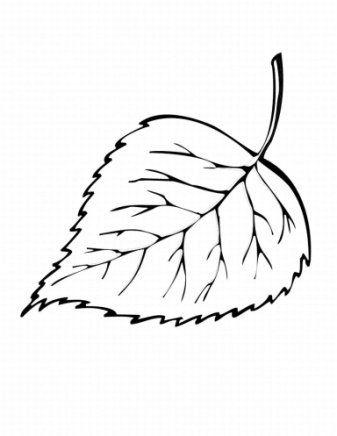 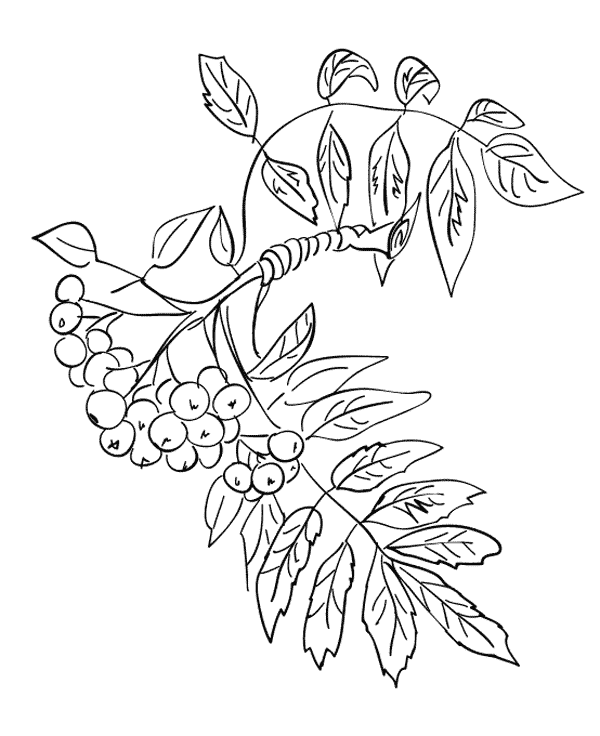 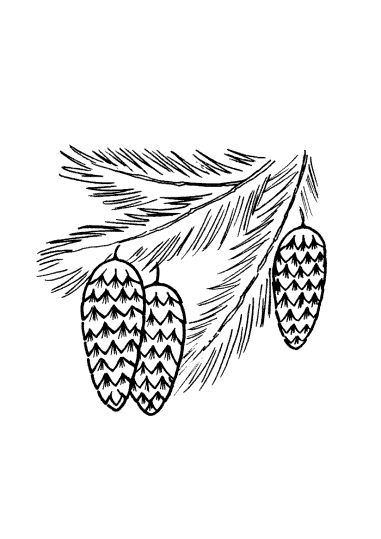 берёза                          рябина                    ель ________________________________________________________________________________________________________________________________ Раскрасьте листья (хвоинки) тем цветом, в который они окрашиваются осень.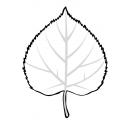 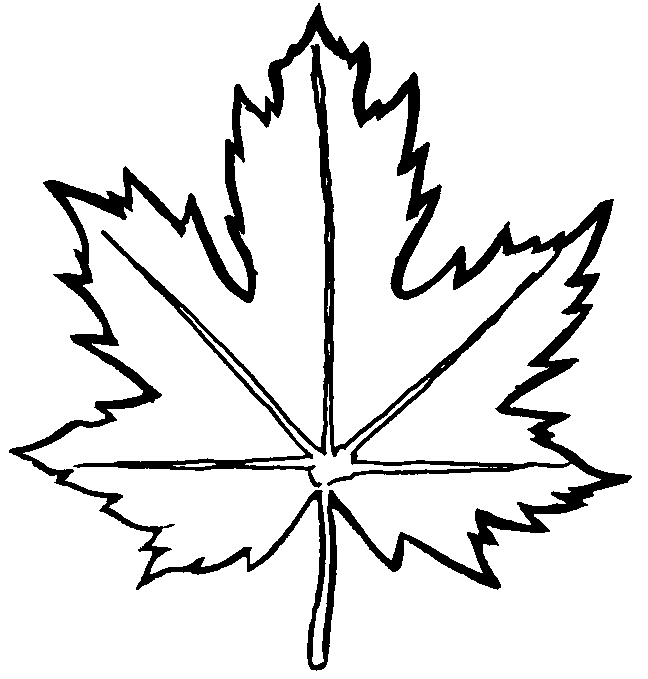 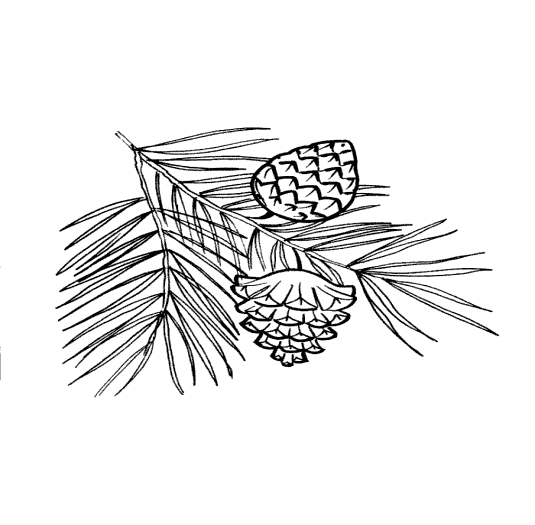            ЛИПА                                КЛЁН                              СОСНАРаскрасьте листья (хвоинки) тем цветом, в который они окрашиваются осень.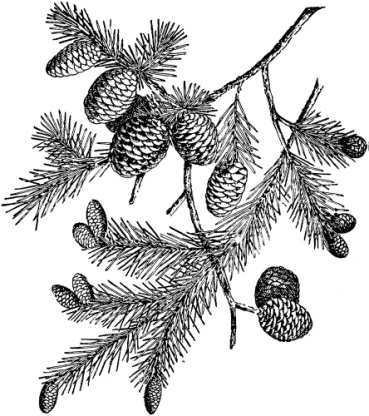 БЕРЁЗА                            КЛЁН                  ЛИСТВЕННИЦА___________________________________________________________________________________________________________ 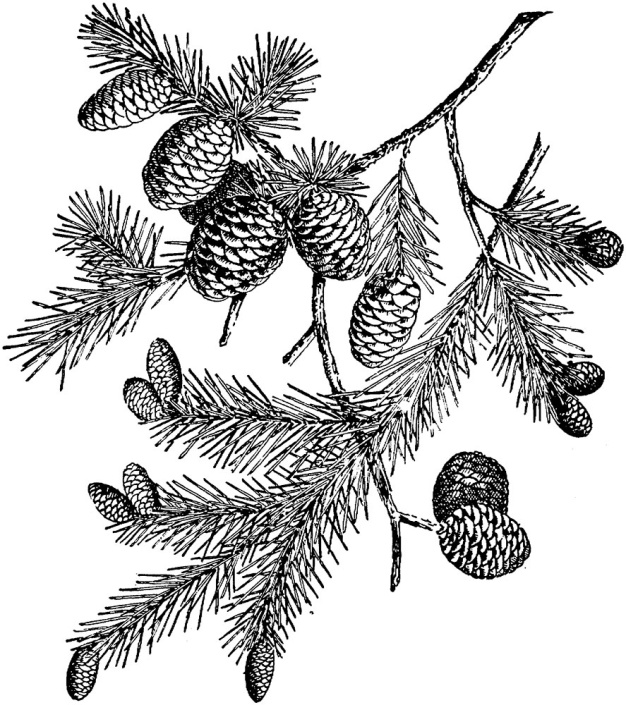 ПредметКол-во часовИспользование резервного времениТемаИзобразительное искусство 1Посещение выставки народных умельцев«Декоративно-прикладное искусство наших земляков»Музыка 1Урок-концерт«Музыкальныё встречи»Этап урокаВиды работы, формы, методы, приёмыСодержание педагогического взаимодействияСодержание педагогического взаимодействияФормирование УУДПланируемые результатыЭтап урокаВиды работы, формы, методы, приёмыДеятельность учителяДеятельность обучающихсяФормирование УУДПланируемые результатыI. Мотивация учебной деятельностиII. Определение темы урока и постановка учебных задачIII. Открытие новых знанийIV. Первичное осмысление и закреплениеV.Включение новых знаний в систему знаний VI. Итог урока. VII. РефлексияФронтальная работаУчебный диалогПрогнозированиеЦелеполагание 1.Знакомство с музыкальным произведением2.Работа по учебнику «Окружающий мир. 1 кл.»  (стр. 26-27): а) работа с дидактическим рисунком3. Учебный диалог4.  Подведение под понятие «лиственные» и «хвойные» деревья.5. Практическая работаРабота в группах6. Проверка результатов работы групп.7. Знакомство с песнейРазмышленияФизминутка 1. Работа с репродукциями картин художниковРабота в парах2. Работа по учебнику3 Динамическая пауза  Художественно-творческая работаВыставка работ.Подведение итогов работыПриветствие.Я держу в ладошках солнце.Я дарю его друзьям.Улыбнитесь – это простолучик солнца.Это вам!- Я хочу вам раскрыть один секретик.Чтение стихотворения  Е. АвдеенкоНепоседа ветерокУ куста сорвал листок,Долго с листиком осеннимНад деревьями кружил. А потом мне на колениЖёлтый листик положил.Тронул ласково лицо:«Получите письмецо»- А как вы думаете, от кого нам ветерок принёс письмецо? А о чём нам хочет рассказать осень? Сегодня мы послушаем звуки осенней природы, узнаем какие бывают деревья и как их осень изменила. Знакомство с музыкальной пьесой П.И. Чайкоского-Как звучит мелодия? Какой у ней темп? Быстрый или медленный? Меняется ли её динамика? Какой характер?-Какую осень рисует композитор?А вы какую осень наблюдали? Расскажите о погоде осенью?2. Организация работы по рисунку:Рассмотрите рисунок.-Какие изменения произошли в жизни растений осенью?У каких деревьев листья меняют окраску?- Что такое листопад?- На какие две группы можно разделить деревья?- А теперь проведем небольшое исследование.  Для этого у Вас на столах есть необходимые материалы: листья деревьев, бланки регистрации результатов исследования.  Работать будем в группах.- Прочитайте задание и запишите ваши наблюдения в таблицу, сделайте вывод о результатах ваших наблюдений-.Сравните веточки сосны, ели и лиственницы.-Что общего вы заметили в ваших наблюдениях?-В чём разница?-Сделайте вывод  своих  наблюдений.  -Послушайте песню «Сарафан надела осень» ст. И. Черницкой, муз. Т. Попатенко- Какой у неё темп? Быстрый или медленный? Умеренный или подвижный?- Помогают ли такой темп и динамика почувствовать осеннее настроение?- Вместе со звучанием песни покажи движениями её кружащуюся музыкальную интонацию.- Любят изображать деревья художники. Они видят их характер. Расскажите какой характер у этих деревьев.- Зависит ли характер деревьев от их породы или нет?Какие по характеру деревья  изобразили художники?А вот какие деревья нарисовали ученики 5 класса.На какие персонажи сказок они похожи?Учитель предлагает изобразить движения ДеревьевВыросли деревья в поле.Хорошо расти на воле! Каждое старается,К небу, к солнцу тянется. Вот подул веселый ветер,Закачались тут же ветки, Даже толстые стволыНаклонились до земли. Вправо-влево, взад-вперед –Так деревья ветер гнет. Он их вертит, он их крутит.Да когда же отдых будет? Ветер стих. Взошла луна.Наступила тишина. Изобрази тонкое, нежное, молодое деревце или, наоборот, большое, крепкое, мощное дерево.Предлагаю создать галерею рисунков.Какая же она – музыка осеннего леса?Оцените свою работу на уроке смайликами- солнышками.Приветствие. Подготовка рабочего места. Слушание стихотворенияОтвечают на вопросы, включаются в учебный диалог.Слушают музыкальную пьесу П.И. Чайковского «Октябрь»Делятся впечатлениями  о прослушанном музыкальном произведении.Рассказы детей о погоде осенью.Работа с центральным рисунком в книге. Поиски ответа на вопросы.-Деревья можно разделить на лиственные и хвойные.Исследование изменений у растений- Отличаются хвоинками.ученики выбирают самостоятельно по желанию  карточку)Определите цвет, отметьте признак галочкой.(ученики выбирают самостоятельно по желанию  карточку)Докладывают о результатах работы группыСлушание  песниВыполняют движения в такт музыкиРассматривают репродукции картин в учебнике «Изобразительное искусство. 1 кл.» на стр. 91Рассматривают репродукции картин в учебнике «Изобразительное искусство. 1 кл.»   на стр. 92-93(Потягивания – руки в стороны)(Потягивания руки вверх)(Дети машут руками)(Наклоны вперед)(Наклоны вправо-влево, вперед-назад)(Вращение туловищем)(Дети садятся за столы) Выполнение зарисовок, используя  уголь, мелки, роллер, гелиевой ручкой.Каждый рассказывает,  какой характер у его дерева Дети осуществляют самооценку собственной деятельности.Делают выводы. Дети показывают смайлики с разными выражениями настроенияФормирование учебных мотивов.Принятие и сохранение учебной задачиВысказывают своё мнение, прислушиваются к мнению собеседникаВключаются в учебный диалог, высказывают своё мнение. учитывают мнение собеседникаСравнение, анализ.Построение логической цепочки рассуждений. Кооперация со сверстниками Готовность слушать собеседника, вести диалог, аргументировано отстаивать собственное мнение.Включение в учебный диалог.Готовность слушать собеседника, вести диалог, аргументировано отстаивать собственное мнение  Пластика движений, эмоциональная отзывчивость на музыкальное произведениеЭмоциональная отзывчивость на произведения живописиПонимание и передача своих впечатлений от увиденного.Пластика движений.Развитие воображения.Умение выбирать характер линий для реализации творческого замысла. Умение доводить работу до концаАдекватная оценка своей деятельностиАнализ и самооценка Самостоятельная мотивация учебно-познавательного процесса. Эмоциональный настрой. Высказывают своё мнение, предположениеИнтерес к классической музыкеПроявляют интерес к классической музыкеПроявляют интерес к окружающей природе, к наблюдениям за природными явлениямиУмение проектировать самостоятельную деятельность в соответствии с предлагаемой учебной задачей. Анализ окраски листьев. Занесение наблюдений в таблицуЗнакомство с музыкальным произведением Участие в тематических обсуждениях и выражение своих суждений.Импровизация в пластике движенийУмение работать с учебной тетрадью - осуществлять поиск и выделение необходимой информации. Восприятие, интерпретация произведений искусстваНаходить изображения деревьев в пейзажах художников, описывать их характер. Культура учебного труда.ЗдоровьесбережениеСоотносить породу дерева, его внешний вид с его характером. Изображать графическими средствами деревья разного характера Осознанное построение высказываний.Эмоциональная оценка